Fabricagetechnieken 1 periode 2      Huiswerkopdracht 3 “verschillende boren“Er zijn op het moment erg veel boren op de markt, voor elk materiaal of toepassing wel een.Bij deze opdracht ga je opzoek naar welke boren er zijn en wat hun verschillen zijn. Denk bij deze verschillen bijvoorbeeld aan: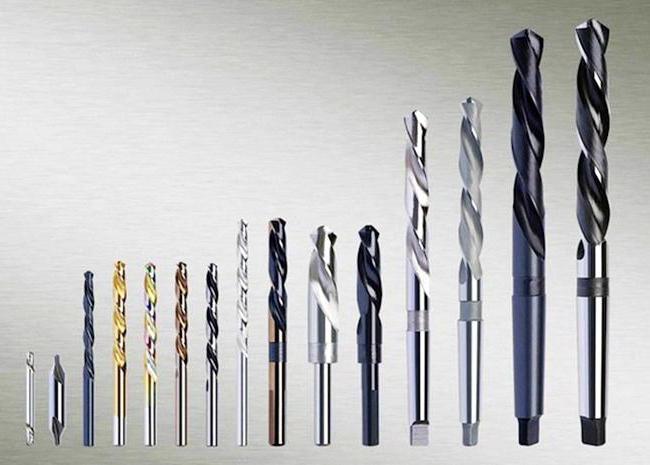 PunthoekDe spoedDe snelheid waarmee te borenHet materiaal van de boorHandboorMachineboorEnzZoek op internet naar minstens 6 boren voor verschillende materialen. Graag de plaatjes voorzien van:de benaming van de boorvoor welk materiaal(en) deze iswat zijn de kenmerken van deze boor (minimaal 3)Zoek op internet naar minstens 10 verschillende boren voor verschillende toepassingen. Graag de plaatjes voorzien van:de benaming van de boorvoor welk toepassing(en) is deze boorwat zijn de kenmerken van deze boor (minimaal 3)Zoek een tabel op internet over de verschillende snijsnelheden bij boren in metaal, en voeg deze toe.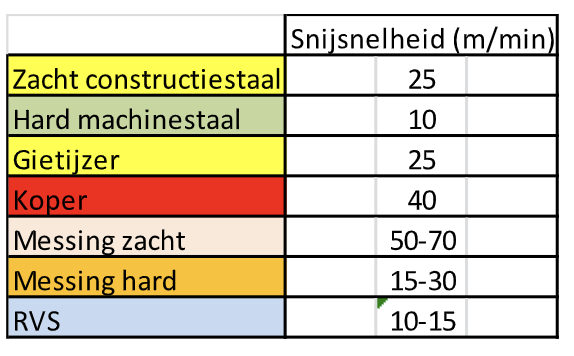 Boornaam Boornaam Voor welke materialenkenmerken1Diamant boor Beton, steen, zwaar bewapend beton.  Handboor  Korte spanen Toepassen bij nat 2Gatenzaag Hout, kunststof en aluminiumHandboor   Verspanen makkelijk afvoer baar Maakt grote gaten in materiaal 3Vloeiboren Aluminium Boort door middel van hitte Snellen procedure   Schoon proces (geen spanen)4Bamboe boor Bamboe Diameter 4 Gemaakt van staal  Lange steel 5Goudboor Goud Groote   2.35 mm 10 gr6Glas boor Glas  Diameter 6,8,10 en 12 mm Aparte punt Handboor Boornaam Boornaam Voor welke materialenkenmerken1Gatenzaag 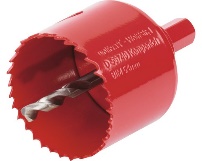 Hout, kunststof en aluminium Handboor   Verspanen makkelijk afvoer baar Maakt grote gaten in materiaal 2Vloeiboor 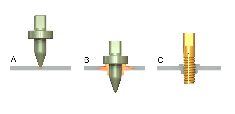 Aluminium Boort door middel van hitte Snellen procedure   Schoon proces (geen spanen) 2Glas boor 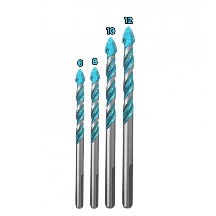 Glas Diameter 6,8,10 en 12 mmAparte punt Handboor 4Centerboor metaal, aluminium Zorgt voor een center punt om in te boren 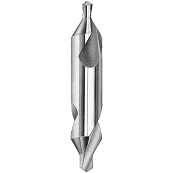   Heel klein boortje Machinaal 5verzinkboor 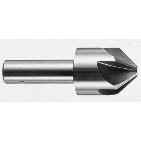 Metaal gebruikt om te verzinken   Binnen en buiten kan gebruiken Diameter 6 mm 6Getrapte plaatboor Metaal en kunstroof  Gaten vergroten  Randje om het metaal niet scherp te laten na borenGemaakt van HSS 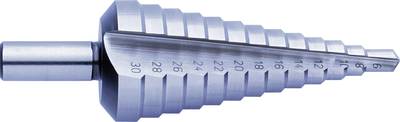 7Freesboor Zacht staal en aluminium  Frezen 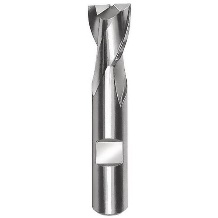 Machinaal Hardheid hoog 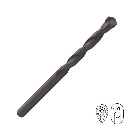 8Tegelglasboor Hout Gaten zagen, frezen, borenZeskantachtig Nauwkeurige gaten 9Proppenboor Hout Raren hoekige vormenVier punten met mesjes 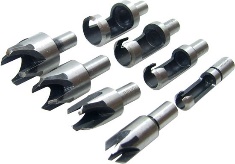 Voor kleine gaten 10Komscharnierfrees Hout Gaten zagen, frezen, borenGehard Gewicht 56 gr 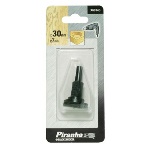 